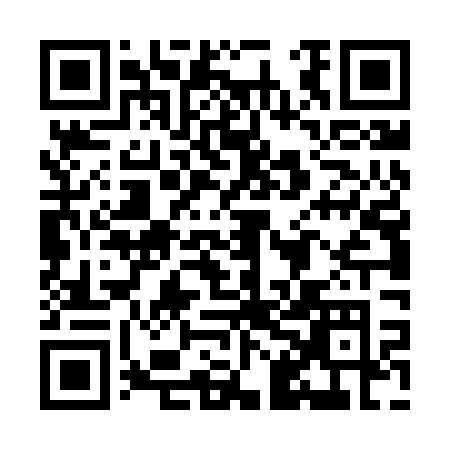 Prayer times for Borimechkovo, BulgariaWed 1 May 2024 - Fri 31 May 2024High Latitude Method: Angle Based RulePrayer Calculation Method: Muslim World LeagueAsar Calculation Method: HanafiPrayer times provided by https://www.salahtimes.comDateDayFajrSunriseDhuhrAsrMaghribIsha1Wed4:296:181:216:188:2410:062Thu4:276:171:206:198:2510:083Fri4:256:161:206:198:2610:104Sat4:236:141:206:208:2710:115Sun4:216:131:206:218:2810:136Mon4:196:121:206:218:2910:147Tue4:176:111:206:228:3010:168Wed4:166:091:206:238:3110:189Thu4:146:081:206:238:3210:1910Fri4:126:071:206:248:3310:2111Sat4:106:061:206:248:3410:2312Sun4:086:051:206:258:3610:2413Mon4:076:041:206:268:3710:2614Tue4:056:031:206:268:3810:2815Wed4:036:021:206:278:3910:2916Thu4:026:011:206:278:4010:3117Fri4:006:001:206:288:4110:3218Sat3:585:591:206:298:4210:3419Sun3:575:581:206:298:4310:3520Mon3:555:571:206:308:4410:3721Tue3:545:561:206:308:4510:3922Wed3:525:551:206:318:4610:4023Thu3:515:551:206:318:4710:4224Fri3:505:541:206:328:4710:4325Sat3:485:531:216:328:4810:4526Sun3:475:521:216:338:4910:4627Mon3:465:521:216:348:5010:4728Tue3:445:511:216:348:5110:4929Wed3:435:511:216:358:5210:5030Thu3:425:501:216:358:5310:5131Fri3:415:501:216:368:5310:53